НЕДВИЖИМОСТЬ БЕЗ РЕГИСТРАЦИИ – ЗНАЧИТ НИЧЬЯ!

Администрацией осуществляется поиск собственников объектов недвижимости, права на которые отсутствуют в Едином государственном реестре недвижимости (далее – ЕГРН). 
 
По итогам проведенных работ по заявлению администрации в ЕГРН вносятся сведения о ранее учтенном объекте недвижимости (при их отсутствии) и о его правообладателе.

По результатам проведенных работ, если правообладатель ранее учтенного объекта недвижимости не выявлен, такой объект должен быть поставлен на учет как бесхозяйное имущество. В дальнейшем такие объекты будут оформляться в муниципальную собственность.

Если в результате проведенных мероприятий выявлены объекты с признаками выморочного имущества (по каким-то причинам отсутствуют наследники, принявшие наследство), такие объекты в порядке наследования по закону также будут переходить, как правило, в муниципальную или федеральную собственность.

ОБРАЩАЕМ ОСОБОЕ ВНИМАНИЕ! Правообладателям ранее учтенных объектов недвижимости, не зарегистрировавшим свои права в ЕГРН, во избежание негативных последствий целесообразно заявить о них в Администрацию или решить вопрос об оформлении прав на недвижимость через МФЦ.

ПРОВЕРИТЬ СВОЕ ИМУЩЕСТВО МОЖНО ПО QR-КОДУ: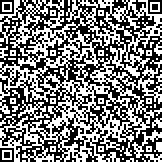 ЕСЛИ ВЫ НАШЛИ СВОЙ АДРЕС В СПИСКЕ,ДЛЯ РЕГИСТРАЦИИ ПРАВА ПРИДИТЕ В БЛИЖАЙШИЙ МФЦ:Г. ПЕРВОУРАЛЬСК:- УЛ. ВАТУТИНА, Д. 31-УЛ. БЕРЕГОВАЯ, Д. 48П. БИЛИМБАЙ, ПЛ. СВОБОДЫ, Д. 2П. НОВОУТКИНСК, УЛ. КАЛИНИНА, Д. 32АИЛИ ОБРАТИТЕСЬ В АДМИНИСТРАЦИЮ ПЕРВОУРАЛЬСКА:УЛ. СОВЕТСКАЯ, Д. 1ТЕЛЕФОНЫ: 8(3439)62-01-31, 64-60-64 (ДОБ. 323)ВОЗЬМИТЕ С СОБОЙ ПАСПОРТ, СНИЛС И ДОКУМЕНТЫ НА НЕДВИЖИМОСТЬИ ЧЕРЕЗ 7 ДНЕЙ ЗАБЕРИТЕ ДОКУМЕНТЫ, ПОДТВЕРЖДАЮЩИЕ ВАШИ ПРАВАРЕГИСТРАЦИЯ ПРАВА ДЛЯ ВАС БУДЕТ БЕСПЛАТНОЙ!